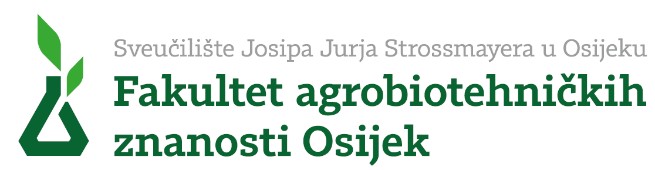 Fakultet agrobiotehničkih znanosti Osijek Povjerenstvo za ocjenu teme doktorske disertacije pristupnika Ime Prezime, zvanje,polaznika      . godine poslijediplomskog sveučilišnog (doktorskog) studija„Poljoprivredne znanosti“ smjer  	.Sveučilište J. J. Strossmayera u Osijeku Fakultet agrobiotehničkih znanosti Osijeka Povjerenstvu za stjecanje doktorata znanostiFakultetskom vijećuPredmet:Ocjena teme doktorske disertacije pristupnika Ime Prezime, zvanjePovjerenstvo za ocjenu teme doktorske disertacije pristupnika Ime Prezime, zvanje na temelju obrazloženja teme doktorske disertacije priloženog u prijavi pokretanja postupka stjecanja doktorata znanosti, ocjenjuje temu i donosi prijedlog Fakultetskom vijeću kako je navedeno u privitku.Osijek, datumPredsjednik Povjerenstva za ocjenu teme:prof. dr. sc. Ime PrezimePrilog:1.   Ocjena teme doktorske disertacijeprof. dr. sc. Ime Prezime, Ustanova – predsjednik Povjerenstvaprof. dr. sc. Ime Prezime, Ustanova – članprof. dr. sc. Ime Prezime, Ustanova – članFakultet agrobiotehničkih znanosti OsijekPovjerenstvu za stjecanje doktorata znanostiFakultetskom vijećuPredmet:Ocjena teme doktorske disertacije pristupnika Ime Prezime, zvanjeOdlukom koju je Fakultetsko vijeće Fakulteta agrobiotehničkih znanosti Osijek Sveučilišta Josipa Jurja Strossmayera u Osijeku donijelo na             sjednici akademske             godine dana (upisati datum)  godine  prihvaćena  je  prijava  za  izradu  doktorske  disertacije  pristupnika  Ime  Prezime, zvanje, iz biotehničkog znanstvenog područja, znanstvenog polja poljoprivreda, te je imenovano Povjerenstvo u gore navedenom sastavu radi ocjene teme doktorske disertacije pod naslovom:"	"Nakon uvida u priloženu prijavu koja pored životopisa i bibliografije pristupnice sadrži neophodne elemente obrazloženja teme doktorske disertacije (uvod i značaj predloženih istraživanja, pregled dosadašnjih istraživanja, ciljevi istraživanja i hipoteza, materijal i metode rada te očekivani znanstveni doprinos), Povjerenstvo podnosi slijedećeIZVJEŠĆE S OCJENOM TEME DOKTORSKE DISERTACIJEZnačaj istraživanjaCilj istraživanja i hipotezaMaterijal i metode radaZnanstveni doprinos doktorske disertacijePrijedlog PovjerenstvaPrema  prethodno  navedenoj  analizi  značaja,  ciljeva,  metoda  rada  i  znanstvenog  doprinosa, Povjerenstvo predlaže Fakultetskom vijeću da se tema doktorske disertacije"	"odobri i pristupniku omogući nastavak postupka stjecanja doktorata znanosti.Za mentora za savjetodavni rad pri izradi doktorske disertacije predlažemo prof. dr. sc. Ime Prezime, Ustanova.Osijek, datumČlanovi Povjerenstva:prof. dr. sc. Ime Prezime - predsjednikprof. dr. sc. Ime Prezime - članprof. dr. sc. Ime Prezime – član